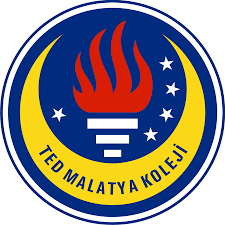 	29.10.2017Dear Parent,I greet you with a huge respect and enthusiasm. As you know I have tried to inform you about the activities what we have been doing in our English language classes with a presentation app called “prezi”. We have decided to inform you once again with an overall parental letter.What we did on 18.9.2017Vocabulary items were illustrated with the visuals (Kelimeler resimler ile anlatıldı.)The Ss introduced themselves. (Öğrenciler kendilerini tanıttılar.)What’s your name?My name is ..... ?Colors were illustrated with the flash cards. (İngilizce renkler flash kartlar yardımıyla tekrar edildi).What we did on 19.9.2017The Ss used our book "Super Minds - Starter - Page 9" to repeat colors (Öğrenciler ingilizce renkleri tekrar etmek için kitabımız "Super Minds - Starter -sayfa 9"ı kullandı.The New Unit "My Classroom" was introduced - Page 10 . (Yeni ünite "sınıfım" tanıtıldı. )The new vocabulary items were presented with visuals Page (10) : Rubber, Desk, Bag, Pencil, Chair.New Verbs were taught with kinesthetic learning method: to hold, to put, to open, to close, to stand up,to sit down (Yeni Filler Kinestetik Öğrenme metoduyla öğretildi).What we did on 20.09.2017Colors were repeated with flash cards -Black, White, Blue, Red, Brown, Green Orange, Yellow, Pink, Purple (renkler flash kartlar ile tekrar edildi).Ss were asked to colour the worksheets according to what they hear(öğrenciler çalışma kağıtlarına duydukları renkleri boyadılar).Ss were asked to find the classroom objects in the worksheets and colour them. (Öğrencilerden sınıf nesnelerini bulup boyamaları istendi).What we did on 21.09.2017A game was played with the Ss to remind them colours and classroom objects. The Ss rushed the flash cards and hold the flash card they heard. The same activity was applied for the classroom objects (Öğrecilerle renkleri ve sınıf nesnelerini hatırlamaları için oyun oynandı. Öğrenciler koşup duydukları flash kartları kaldırdı.Worksheets were done. (çalışma kâğıtları yapıldı).Ss were taught the actions verbs with kinesthetic learning. to pick up, to put, to hold, to open, to close.Öğrencilere hareket eylemleri öğretildi. (almak, koymak, kaldırmak,açmak, kapatmak).What We Did on 25.09.2017Action verbs instructed with a short video. to sing, to draw, to write, to read, to count. (hareket eylemleri kısa bir video ile tanıtıldı: şarkı söylemek, çizmek, yazmak, okumak, saymak)Ss were asked to do the same actions. (öğrencilerden aynı hareketleri yapmaları istendi).What We Did on 26.09.2017The Ss were asked to find action verbs placed different parts of our classroom. (Öğrencilerden sınıfın farklı köşelerine yerleştirilen hareket eylemlerini bulmaları istendi).The Ss were asked to draw and color classroom obejcts and then they gave in their works. (Öğrencilerden sınıf nesnelerini çizmeleri ve boyamaları ve sonrasında ürünlerini teslim etmeleri istendi).What We Did on 27.09.2017The action verbs (to write, to read, to draw, to sing, and to count) were repeated with visuals.  Ss book pg. 16The Ss were asked to draw and color the action they heard and put them into envelopes given by the teacher.The Ss were asked to answer the question "-what is s/he doing?, -s/he is ..... ."The Ss who were successful got “ star“ stickers.Hareket eylemleri görseller yardımıyla tekrar edildi. syf 16.Öğrencilerden duydukları eylemleri çizip boyamaları ve zartfların içerisine koymaları istendi.Öğrencilerden "o ne yapıyor?" sorusuna cevap vermeleri istendi.Başarılı öğrenciler yıldız aldı.What We Did on 28.09.2017The Ss answered the question "-what is s/he doing?", "-s/he is drawing, writing, singing, reading, counting."The Ss watched a video and learnt new verbs; "to play, to pause, to stop, to finish, to show".Öğrenciler “o ne yapıyor?” sorusunu yanıtladılar.Öğrenciler bir video izleyip, yeni kelimeler öğrendi; “oynatmak, durdurmak, bitirmek ve göstermek”.What We Did on 29.09.2017The Ss were taught new vocabulary items; "family members: mum, dad, grandad, and grandma".The Ss repeated the words with the help of their teacher.The Ss were shown a family tree visual and repeated "this is my dad, this is my mum, this is my granny, this is my grandad.”The Ss watched "a video called drawing MOM" and repeated the verbs they learnt in previous lessons "to play, to pause, to finish, to start".Öğrencilere yeni kelimeler öğretildi; “aile üyeleri, anne, baba, büyükanne ve büyükbaba.The Ss were asked to repeat the vocabulary items afrter their teacher.Öğrenciler görseller yardımıyla aile üyelerini aile ağacı üzerinde gördüler.Öğrenciler video yardımı ile anne çizdiler.What We Did on 02.10.2017Family members were taught again.The Ss were asked to point the family members that they heardThe Ss were asked to draw family members that they heard.Aile üyeleri yeniden öğretildi.Öğrencilerden duydukları aile üyelerini işaret etmeleri istendi.Öğrenciler duydukları aile üyelerinin resimlerini çizmeleri istendi.What We Did on 03.10.2017New Vocabulary items were introduced; uncle, aunt, and cousin.The Ss were encouraged to speak and introduce their family members.The Ss tried to distinguish the differences between  He is and She is; this is and these are.The Ss answered the question Who's s/he.Yeni kelimeler öğretildi; amca-dayı, hala-teyze-yenge, ve kuzen.Öğrenciler konuşmaya cesaretlendirildi.Öğrenciler "o benim annem, o benim babam, - bu benim, bunlar benim" arasındaki farkları anlamaya çalıştı.Öğrenciler "bu kim" sorusuna cevap verdiler.What We Did on 04.10.2017The Ss made a review of family members.The Ss answered to the question "who is this?".The Ss were asked to watch and listen to the teacher to make finger puppet of a family and the introduce them to the other ss and teacher.Öğrenciler aile bireylerini tekrar ettiler.Öğrenciler "bu kim" sorusunu yanıtlandırdılar.Öğrenciler öğretmenlerini izleyip, dinleyerek parmak kula ailesi yaptılar ve öğretmenlerine ve diğer öğrencilere tanıttılar.What We Did on 05.10.2017The Ss watched a video to understand as a warm up activity for today's topic.The Ss learnt to answer the question "-whose pencil is this?" "-It's mine".The Ss drew objects and their owners.Öğrenciler bugünün konusunun ne olduğunu anlamak için bir video izledi.Öğrenciler bu kimin sorusunun cevabını vermeyi öğrendiÖğrenciler farklı nesneler ve onların sahiplerini çizdiler.What We Did on 06.10.2017The Ss watched a video and tried to guess what it is about. The Ss learnt to give an answer to the question "-whose is this?; It's mine".The Ss were able to trace and match "Super Minds Ss' Book page. 23."The Students were asked to draw many different objects and their owners.Öğrenciler bir video izleyip, onun ne hakkında olduğunu anlamaya çalıştılar.Öğrenciler "bu kimin?” O benim" sorusuna cevap vermeyi öğrendiler.Öğrenciler öğrenci kitabımızın 23. sayfasında yer alan takip edip eşleştirme aktivitesini yaptılar.Öğrenciler farklı nesneler ve onların sahiplerini çizdiler.What We Did on 09.10.2017The new unit "My Face - Ss' book pg 30" Vocabulary items were illustrated by visuals.(ears,eyes, nose, mouth and teeth)The Ss were asked repeat the new vocabulary items.Each student was asked to say and show the new vocabulary items.Yeni Ünitemizin kelimeleri öğretildi (öğrenci kitabı sayfa 30).(kulaklar, gözler, burun, ağız ve dişler).Öğrencilerden yeni öğrendikleri kelimeleri tekrar etmeleri istendi.Her öğrenciden yeni kelimeleri söyleyip göstermeleri istendi.What We Did on 10.10.2017The Ss repeated the vocabulary items related to our unit "MY FACE".The Ss were asked to show the parts of their faces.The Ss were asked to draw their own faces with the help of their teacher and show their friends. New Vocabulary items were illustrated (Happy, Sad, Scared, and Angry. Ss' book pg31).Öğrenciler "yüzümüz"  ünitesindeki kelimeleri tekrar ettiler.Öğrencilerden yüzümüzün bölümlerini göstermeleri istendi.Öğrencilerden öğretmenlerinin yardımıyla kendi yüzlerini çizmeleri ve arkadaşlarına göstermeleri istendi.Yeni kelimeler öğretildi. (Mutlu, Mutsuz, Korkmuş ve Sinirli).What We Did On 11.10.2017The Ss were asked to listen to a song and repeat the parts of our face.Each Ss was asked to show the parts of our face with the song.The Ss were asked to listen to a song about the feeling of little clown and decide how little clown feels (ss' book page 32).The Ss were asked listen and stick the emotions of animals (ss' book page 33).The Ss joined for a team work.Öğrencilerden şarkı dinleyip yüzümüzün bölümlerini tekrar etmeleri istendi.Her öğrenciden şarkı eşliğinde yüzümüzün parçalarını göstermeleri istendi.Öğrencilerden küçük palyaçonun nasıl hissettiğini dinleyip anlamaları beklendi.Öğrencilerden 33. sayfadaki hayvanların duygu durumunu dinleyip etiket yapıştırmaları istendi.Öğrenciler takım çalışmasına katıldı.What We Did on 12.10.2017The Ss were asked to listen and say the words (Ss' book pg. 36).The Ss were asked to listen and circle (Ss'pg. 37).The Ss played a game with their friends (Ss'book pg 37).Öğrencilerden duydukları kelimeleri söylemeleri istendi.Öğrencilerden dinleyip yuvarlak içine almaları istendi.Öğrenciler çizim oyunu oynadılar.What We Did on 13.10.2017The Students were asked to watch a Moral Story video called " The Elephant and the ant" and try guess what it was about.The Ss were asked to watch a video and draw "a happy boy and a happy girl". They did not speak their mother tongue during the video.Öğrencilerden ahlaki mesaj içeren bir video izlemesi istendi ve onun ne hakkında olduğu hakkında bir tahminde bulunmaları istendi.Öğrencilerden bir video izleyerek mutlu bir oğlan ve kız çizmeleri istendi. Öğrenciler bu aktivite süresince türkçe konuşmadılar.What We Did on 16.10.2017Vocabuly items of the new unit "TOYS" were illustrated (Ss' book page 40).The Ss were asked 6to listen and chant."OYUNCAKLAR" ünitesinin kelimeleri öğretildi (sayfa 40).Öğrencilerden kelimeleri dinleyip tekrar etmeleri istendi.What We Did on 17.10.2017The Students were asked to listen to words and colour them (Ss) book page 41)The Ss were asked to stick three stickers that they liked and say 'I have got a ball or I have a ball, etc".The Ss worked in groups and each ss drew a toy that they were assigned to create a toys shop.Öğrencilerden kelimeleri dinleyip o renge boyamaları istendi.Öğrencilerden sevdikleri üç oyuncağı seçip, "benim topum, uçağım, vb. var) demeleri istendi. Öğrenciler grup çalışması yaparak her biri ayrı bir oyuncağı çizdi ve bir oyuncak dükkanı yarattılar.What We Did on 18.10.2017The Ss were asked to listen to the song and sing it (Ss book page 42).The SS tried to understand which toys the bird had and drew them.The Ss were asked to listen and say the numbers (ss book 43).The Ss were asked to count and circle the numbers.Öğrencilerden ders kitabımızdaki şarkıyı dinleyip söylemeleri istendi(öğrenci kitabı sayfa 42).Öğrencilerden kuşun hangi oyuncaklara sahip olduğunu anlamaya çalıştı ve kâğıda çizdi.Öğrenciler sayıları dinleyip söylediler (öğrenci kitabı sayfa 43).Öğrencilerden sayıları sayıp yuvarlak içine almaları istendi.What We Did on 19.10.2017The Ss were asked to listen and  colour(WB pg 41).The Ss were asked to listen, count, and draw.The Ss were asked to watch and listen for instructions of making a plane (WB pg46).Öğrencilerden dinleyip boyamaları istendi. (WB syf 41).Öğrencilerden dinleyip, sayıp, çizmeleri istendi.Öğrencilerden uçak yapımı için öğretmelerini dinleyip izlemeleri istendi (WB syf 46).What We Did on 20.10.2017The Students were asked to go out and play games, make a kite and practise what we learnt in the classroom.The Students were asked to share objects.Öğrencilerden dışarıya çıkartıldı oyun oynayıp uçurtma yapımını öğrendiler ve sınıf içerisinde öğrendikleri kelimeleri tekrar ettiler.Öğrencilerden eşya paylaşımı için güdülendirildiler.What We Did on 23.10.2017Action verbs were illustrated "to throw, to catch, to hop, to jump, to bounce, and to skip".The Ss were asked to act out the action verbs."atmak, yakalamak, hoplamak, zıplamak, sektirmek ve atlamak" eylemleri öğretildi.Öğrencilerden hareket bildiren eylemleri taklit etmeleri istendi.What We Did on 24.10.2017The Ss were asked to listen and guess (Ss' book pg 46).The Ss were asked to choose a picture and ask their friends to guess (Ss' book pg 46).The Ss were taken outside to practice the action verbs (to throw, to catch, to hop, to jump, to skip, and to bounce).Öğrencilerden öğrenci kitabının 46. sayfasındaki dinleyip tahmin etme aktivitesine katılmaları istendi.Öğrencilerden öğrenci kitabımızın 46. sayfasındaki resimlerden birini seçip arkadaşlarından tahmin etmelerini istemeleri istendi.Öğrenciler dışarıya çıkartıldılar ve hareket eylemlerini kullandılar.What We Did on 25.10.2017The Ss were asked to play "Bingo" so they were asked to cut pg. 106. They learnt new vocabulary items peripherally  "to cut, to find, to stick"The Ss were asked to cover the objects on their "Bingo" chart after the teacher read.The Ss made a rehearsal for Republic Day.Öğrencilerden ingilizce tombala oyunu oynamaları için  kitablarının 106. sayfasındaki nesneleri kesmeleri istendi. Öğrenciler çevresel olarak kesmek, bulmak ve yapıştırmak kelimelerini öğrendiler.Öğrencilerden öğretmenlerinin okumasının ardından bingo kartlarının üzerindeki nesnelerini kapamaları istendi.Öğrenciler Cumhuriyet Bayramı için Prova Yaptı.What We Did On 26.10.2017The Ss were asked to listen and draw the action verbs "ss' book pg. 48".The Ss were asked to listen and act out the action verbs "pg. 48".The Ss were asked to listen and match the pictures with numbers.Öğrencilerden öğrenci kitabımızın 48. sayfasındaki hareket bildiren eylemleri dinleyip, çizmeleri istendi.Öğrencilerden hareket bildiren eylemleri dinleyip, taklit etmeleri syf.48.Öğrencilerden öğrenci kitabının 48. sayfasındaki resimleri dinleyip eşleştirmeleri istendi.Teacher's ExpectationsI kindly expect you to check what we have done with your kids during my class hours so far.  As language learning is an interaction process, please try to practice English language at home.Repetition and revision is highly recommended.Please download the pdf form of our book to your desktop.Everyday you are going to see behaviour chart of the Ss.Thanks.Sizlerden öğrencilerimizle bu zamana kadar yaptıklarımızı kontrol etmenizi bekliyorum.Dil Öğrenimi bir etkileşim süreci olduğundan, lütfen öğrencilerimizle evde İngilizce pratik yapınız.Sizlere okulda yaptıklarımızın gözden geçirilmesini ve tekrarını yapmanızı öneriyorum.Lütfen ders kitabının pdf formunu masaüstünüze yükleyiniz.Her gün öğrencilerimizin davranış tablosunu göreceksiniz.Teşekkürler.